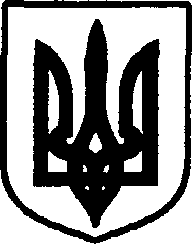 УКРАЇНАДунаєвецька міська  рада VII скликанняР І Ш Е Н Н ЯПершої сесії18 грудня  2015 р.                             Дунаївці	                       № 7-1/2015рПро присвоєння поштової адреси тавнесення часткових змін в договір оренди земельної ділянки№ 421 від 25 лютого 2015 року         Розглянувши заяву гр. Зелінського Володимира Олександровича про присвоєння поштової адреси та часткове внесення змін в договір оренди земельної ділянки № 421 від 25 лютого 2015 року, враховуючи пропозиції спільного засідання постійних комісій від 17 грудня 2015 року, керуючись ст.26 Закону України "Про місцеве самоврядування в Україні", міська рада ВИРІШИЛА:Присвоїти поштову адресу на земельну ділянку площею 0,0024 га, що знаходиться в користуванні гр. Зелінського Володимира Олександровича для індивідуального гаражного будівництва – вул. Шевченко, 108/22 (стара адреса -               вул. Шевченко, 108).Внести зміни в договір оренди земельної ділянки № 421 від 25 лютого 2015 року, а саме: пункт 1. Орендодавець надає, а орендар приймає в строкове платне користування земельну ділянку несільськогосподарського призначення – землі житлової та громадської забудови(цільове призначення)яка знаходиться в м.Дунаївці по вул.Шевченко 108, кадастровий номер: 6821810100:01:134:0011викласти в наступній редакції:1. Орендодавець надає, а орендар приймає в строкове платне користування земельну ділянку несільськогосподарського призначення – землі житлової та громадської забудови(цільове призначення)яка знаходиться в м.Дунаївці по вул.Шевченко 108/22, кадастровий номер: 6821810100:01:134:0011Направити рішення Дунаєвецькій об'єднаній Державній податковій інспекції.     Міський голова 									        В. Заяць